【参考ホームページ】　内閣官房新型コロナウイルス感染症対策推進室「新型コロナウイルス感染症対策」・『感染リスクが高まる「５つの場面」』・「感染拡大防止のための留意点」ＵＲＬ：https://corona.go.jp/proposal/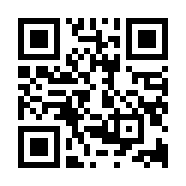 　→　上記ＵＲＬの「Select Language」を選ぶことで各言語の　資料に移動することができます。　●　外国人生活支援ポータルサイト　　・『新しいコロナウイルスの病気になりやすい「５つのとき」』　　 ＵＲＬ：http://www.moj.go.jp/isa/content/930006297.pdf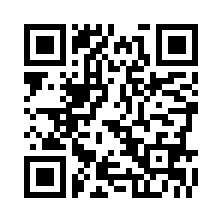 　●　厚生労働省ホームページ　　・「ＣＯＶＩＤ－１９にならないためにすることや，他の人にうつさないためにすること」ＵＲＬ：https://www.c19.mhlw.go.jp/dl-jp.html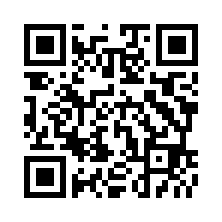 →　上記ＵＲＬの「感染予防などについてのリーフレット」が送付（持参）資料です。＜その他の関連サイト＞ 　外国人生活支援ポータルサイト「新型コロナウイルス感染症関連情報」ＵＲＬ：http://www.moj.go.jp/isa/support/portal/information_covid19.html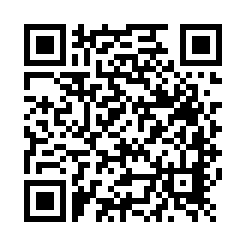 